PENGARUH PENGGUNAAN STRATEGI QUESTION-ANSWER RELATIONSHIP (QAR) TERHADAP PEMAHAMAN MEMBACA SISWA PADA TEKS DESKRIPSI KELAS XII SMA NEGERI 2 PERBAUNGANABSTRAKWAHYUNI DWI TIYANPM : 191224013Tujuan dari penelitian ini adalah untuk mendapatkan bukti keefektifan dari penggunaan hubungan strategy tanya-jawab terhadap kemampuan membaca siswa pada teks deskripsi Penelitian ini menggunakan metode penelitian kuantitatif dengan desain eksperimental. Sampel dari penelitian ini dipilih dengan menggunakan teknik pengambilan sampel secara acak dengan total sampel 75 murid yang terbagi menjadi dua kelas, kelas eksperimen dan kelas control. Populasi penelitian ini adalah siswa kelas XII SMA Negeri 2 Perbaungan. Instrumen yang digunakan adalah tes kemampuan membaca. Sebelum memberikan perawatan, para siswa dari kedua kelas diberikan tes awal untuk mengetahui apa yang masih ada kemampuan mereka dalam membaca teks penjelasan. Tes terdiri dari 20 pertanyaan pilihan ganda. Di akhir perawatan, para siswa diberikan post-test. Data dari dua kelas diolah menggunakan t-test. Hasil rata-rata dari post-tes menunjukan peningkatan dari hasil pre-tes ke hasil post-test. Hasil t-test menunjukkan bahwa t-observed lebih besar dari t-tabel, yaitu t-observed 16.15 dan t-tabel 2.00. Maksudnya yaitu t-observed lebih besar dari pada t-tabel (16.15>2.00) dengan df 68 pada level signifikan α 0,025. Setelah melakukan penganalisaan data, dapat dinyatakan bahwa Ho (Hipotesis Null) telah ditolak dan Ha (Hipotesis Alternatif) telah diterima. Dengan demikian, strategi hubungan tanya-jawab memberikan efek terhadap pemahaman membaca siswa pada teks deskripsi.Kata Kunci : Pengaruh, Strategi hubungan Tanya-jawab, membaca teks deskriptif 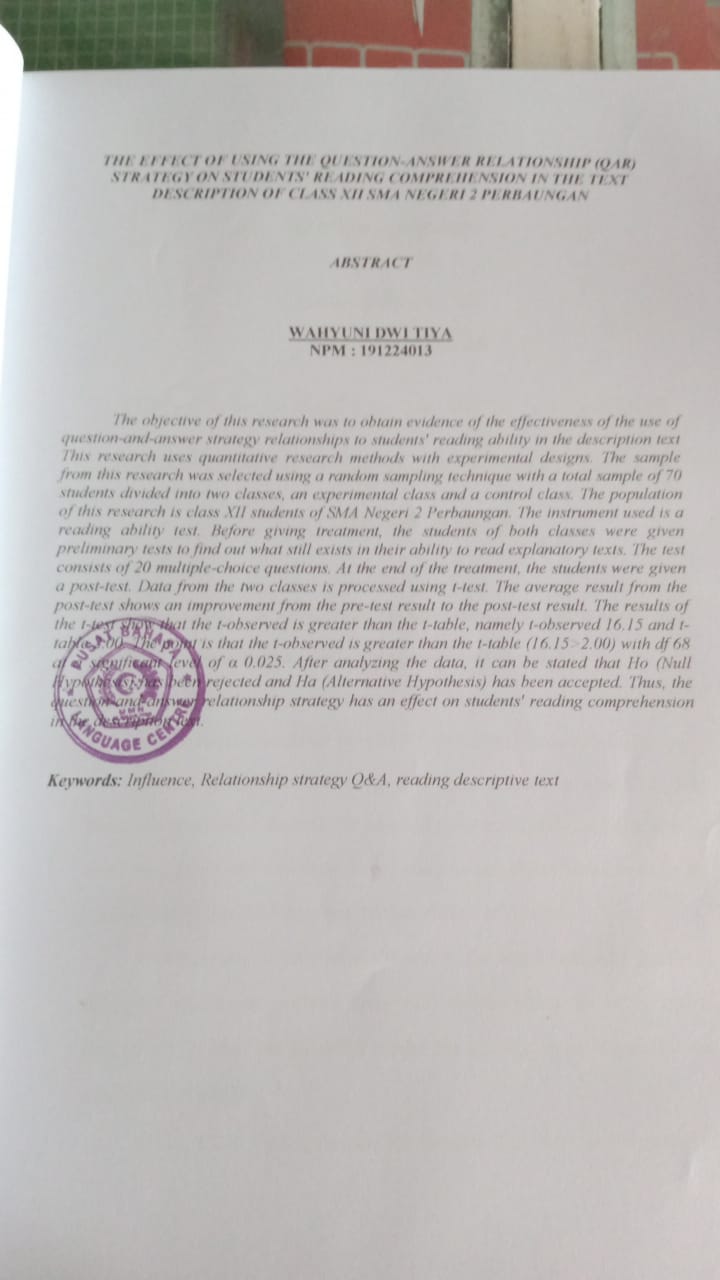 